Визитная карточка сетевого проекта«ВТОРАЯ ЖИЗНЬ МУСОРА»Краткая аннотация:АВТОР(Ы) ПРОЕКТААВТОР(Ы) ПРОЕКТААВТОР(Ы) ПРОЕКТААВТОР(Ы) ПРОЕКТААВТОР(Ы) ПРОЕКТАФИО, место работы, должностьФИО, место работы, должностьПотапова Лариса Викторовна, МДОУ «Детский сад № 96», старший воспитательПотапова Лариса Викторовна, МДОУ «Детский сад № 96», старший воспитательПотапова Лариса Викторовна, МДОУ «Детский сад № 96», старший воспитательОПИСАНИЕ ПРОЕКТАОПИСАНИЕ ПРОЕКТАОПИСАНИЕ ПРОЕКТАОПИСАНИЕ ПРОЕКТАОПИСАНИЕ ПРОЕКТАНазвание проектаНазвание проекта«Вторая жизнь мусора»«Вторая жизнь мусора»«Вторая жизнь мусора»Цель проектаЦель проектаПонимание необходимости беречь нашу планету от загрязнения мусором, важности переработки мусора и возможности вторичного его использования. Понимание необходимости беречь нашу планету от загрязнения мусором, важности переработки мусора и возможности вторичного его использования. Понимание необходимости беречь нашу планету от загрязнения мусором, важности переработки мусора и возможности вторичного его использования. Предметная областьПредметная областьСоциально-коммуникативная, познавательная, речевая, художественно-эстетическаяСоциально-коммуникативная, познавательная, речевая, художественно-эстетическаяСоциально-коммуникативная, познавательная, речевая, художественно-эстетическаяМежпредметные связиМежпредметные связиЭкология, литератураЭкология, литератураЭкология, литератураКатегория участниковКатегория участниковВоспитанники дошкольного возраста 5-7 лет, родители, педагогиВоспитанники дошкольного возраста 5-7 лет, родители, педагогиВоспитанники дошкольного возраста 5-7 лет, родители, педагогиПродолжительность проектаПродолжительность проектаКраткосрочный – 2 неделиКраткосрочный – 2 неделиКраткосрочный – 2 неделиТипология проектаТипология проектаСетевой социальныйСетевой социальныйСетевой социальныйСервисы проекта Сервисы проекта Сайт проектаСайт проектаСимволика проектаСимволика проекта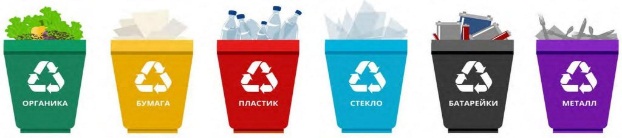 ОСНОВА ПРОЕКТАОСНОВА ПРОЕКТАОСНОВА ПРОЕКТАОСНОВА ПРОЕКТАОСНОВА ПРОЕКТАОбразовательные стандарты, рабочие программыОбразовательные стандарты, рабочие программыОбразовательные стандарты, рабочие программыОбразовательные стандарты, рабочие программыОбразовательные стандарты, рабочие программыПроект направлен на:воспитание экологически правильного поведения в природе;формирование познавательных интересов и познавательных действий ребенка в экологической сфере;развитие коммуникативной, деятельностной, информационной компетентности дошкольников;развитие творческих способностей детей в изготовлении поделок из бросового сатериала.Проект направлен на:воспитание экологически правильного поведения в природе;формирование познавательных интересов и познавательных действий ребенка в экологической сфере;развитие коммуникативной, деятельностной, информационной компетентности дошкольников;развитие творческих способностей детей в изготовлении поделок из бросового сатериала.Проект направлен на:воспитание экологически правильного поведения в природе;формирование познавательных интересов и познавательных действий ребенка в экологической сфере;развитие коммуникативной, деятельностной, информационной компетентности дошкольников;развитие творческих способностей детей в изготовлении поделок из бросового сатериала.Проект направлен на:воспитание экологически правильного поведения в природе;формирование познавательных интересов и познавательных действий ребенка в экологической сфере;развитие коммуникативной, деятельностной, информационной компетентности дошкольников;развитие творческих способностей детей в изготовлении поделок из бросового сатериала.Проект направлен на:воспитание экологически правильного поведения в природе;формирование познавательных интересов и познавательных действий ребенка в экологической сфере;развитие коммуникативной, деятельностной, информационной компетентности дошкольников;развитие творческих способностей детей в изготовлении поделок из бросового сатериала.Планируемые результатыПланируемые результатыПланируемые результатыПланируемые результатыПланируемые результатыРазвитие экологической культуры воспитанников.Осознание важности бережного отношения к природе и того, что нельзя мусорить бездумно. Дети поймут, что нужно бережно относиться к вещам, беречь их, делать из предметов-мусора оригинальные поделки и вещи.Знание правил сортировки, переработки мусора и возможного его использования.Повышение уровня экологической культуры и информированности воспитанников и родителей о проблеме обращения с отходами с помощью информационных сообщений.Развитие экологической культуры воспитанников.Осознание важности бережного отношения к природе и того, что нельзя мусорить бездумно. Дети поймут, что нужно бережно относиться к вещам, беречь их, делать из предметов-мусора оригинальные поделки и вещи.Знание правил сортировки, переработки мусора и возможного его использования.Повышение уровня экологической культуры и информированности воспитанников и родителей о проблеме обращения с отходами с помощью информационных сообщений.Развитие экологической культуры воспитанников.Осознание важности бережного отношения к природе и того, что нельзя мусорить бездумно. Дети поймут, что нужно бережно относиться к вещам, беречь их, делать из предметов-мусора оригинальные поделки и вещи.Знание правил сортировки, переработки мусора и возможного его использования.Повышение уровня экологической культуры и информированности воспитанников и родителей о проблеме обращения с отходами с помощью информационных сообщений.Развитие экологической культуры воспитанников.Осознание важности бережного отношения к природе и того, что нельзя мусорить бездумно. Дети поймут, что нужно бережно относиться к вещам, беречь их, делать из предметов-мусора оригинальные поделки и вещи.Знание правил сортировки, переработки мусора и возможного его использования.Повышение уровня экологической культуры и информированности воспитанников и родителей о проблеме обращения с отходами с помощью информационных сообщений.Развитие экологической культуры воспитанников.Осознание важности бережного отношения к природе и того, что нельзя мусорить бездумно. Дети поймут, что нужно бережно относиться к вещам, беречь их, делать из предметов-мусора оригинальные поделки и вещи.Знание правил сортировки, переработки мусора и возможного его использования.Повышение уровня экологической культуры и информированности воспитанников и родителей о проблеме обращения с отходами с помощью информационных сообщений.Направляющие вопросыНаправляющие вопросыНаправляющие вопросыНаправляющие вопросыНаправляющие вопросыОсновополагающий вопросЧто может погубить нашу планету?Что может погубить нашу планету?Что может погубить нашу планету?Что может погубить нашу планету?Проблемные(й) вопрос(ы)Почему у нас так много мусора?Почему люди бросают мусор?Как влияет мусор на здоровье человека и всего живого?Что мы знаем о мусоре и его переработке? Почему у нас так много мусора?Почему люди бросают мусор?Как влияет мусор на здоровье человека и всего живого?Что мы знаем о мусоре и его переработке? Почему у нас так много мусора?Почему люди бросают мусор?Как влияет мусор на здоровье человека и всего живого?Что мы знаем о мусоре и его переработке? Почему у нас так много мусора?Почему люди бросают мусор?Как влияет мусор на здоровье человека и всего живого?Что мы знаем о мусоре и его переработке? Частные вопросы Формы представления продуктов деятельностиФормы представления продуктов деятельностиФормы представления продуктов деятельностиФормы представления продуктов деятельностиЧто такое мусор?Какие бывают виды мусора?Что нужно сделать, чтобы мусора стало меньше?Как можно использовать мусор?Беседа, презентации, акция «Принеси макулатуру – спаси дерево!», конкурс поделок из бросового материала «Новая жизнь старых вещей».Беседа, презентации, акция «Принеси макулатуру – спаси дерево!», конкурс поделок из бросового материала «Новая жизнь старых вещей».Беседа, презентации, акция «Принеси макулатуру – спаси дерево!», конкурс поделок из бросового материала «Новая жизнь старых вещей».Беседа, презентации, акция «Принеси макулатуру – спаси дерево!», конкурс поделок из бросового материала «Новая жизнь старых вещей».ЭТАПЫ ПРОЕКТАЭТАПЫ ПРОЕКТАЭТАПЫ ПРОЕКТАЭТАПЫ ПРОЕКТАЭТАПЫ ПРОЕКТАНазвание этапа/срокиНазвание этапа/срокиНазвание этапа/срокиПедагогУчастникиПодготовительный этап-Составление плана проекта-Постановка цели и задач по реализации проекта «Вторая жизнь мусора»-Подбор художественной литературы: экологические сказки «Нет места мусору» и др.;-Подбор мультфильма «Как мусор уничтожил мир» -Подбор дидактического материала: загадок, стихотворений, пословиц;-Подбор презентации на темы: «Разновидность мусора», «Мусор вокруг нас»;-Составление картотеки опытов – экспериментов с бумагой, пластмассой, резиной, стеклом;-Привлечение родителей к помощи в поиске необходимой информации.Подготовительный этап-Составление плана проекта-Постановка цели и задач по реализации проекта «Вторая жизнь мусора»-Подбор художественной литературы: экологические сказки «Нет места мусору» и др.;-Подбор мультфильма «Как мусор уничтожил мир» -Подбор дидактического материала: загадок, стихотворений, пословиц;-Подбор презентации на темы: «Разновидность мусора», «Мусор вокруг нас»;-Составление картотеки опытов – экспериментов с бумагой, пластмассой, резиной, стеклом;-Привлечение родителей к помощи в поиске необходимой информации.Подготовительный этап-Составление плана проекта-Постановка цели и задач по реализации проекта «Вторая жизнь мусора»-Подбор художественной литературы: экологические сказки «Нет места мусору» и др.;-Подбор мультфильма «Как мусор уничтожил мир» -Подбор дидактического материала: загадок, стихотворений, пословиц;-Подбор презентации на темы: «Разновидность мусора», «Мусор вокруг нас»;-Составление картотеки опытов – экспериментов с бумагой, пластмассой, резиной, стеклом;-Привлечение родителей к помощи в поиске необходимой информации.ВоспитательВоспитанники дошкольного возраста (группы, старшая, подготовительная), педагогиОсновной этапВыявление причин появления мусора.Знакомство со способами сортировки, переработки и утилизации мусора.Познавательное развитиеБеседа: «Беседа о мусоре, и о том, что можно сделать, чтобы мусора стало меньше». Цель: Дать детям представление о проблеме мусора в городах. Выявление причин появления мусора. Рассказать о вреде свалок для природы и человека. Приучать детей к ответственному отношению к природе. Донести до ребят важность этой проблемы и показать некоторые выходы из данной ситуации. Знакомство со способами сортировки, переработки и утилизации мусора. Предложить подумать над разрешением проблемы мусора силами ребят в детском саду и дома.Экспериментальная деятельность: опыты по изучению свойств материалов: бумаги, стекла, резины, пластмассы, батареек.  Дидактические игрыРечевое развитиеЧтение художественной литературы: экологические сказки «Нет места мусору» и др.Просмотр мультфильма «Как мусор уничтожил мир»Рассматривание и обсуждение иллюстраций «Мусор вокруг нас»Отгадывание загадок, знакомство с пословицами  и поговорками про чистоту и мусорХудожественно-эстетическое развитиеНОД по рисованию «Не засоряй планету»НОД по конструированию (коллективный) «Ваза с ромашками из бросового материала»Социально-коммуникативное развитиеТрудовые поручения1. Уборка мусора на своем прогулочном участке.2. Помощь малышам в уборке участка от мусора.Взаимодействие с родителями:Анкета для родителей по экологическому воспитанию детей;Консультация «Экологическое воспитание детей в семье»;Подбор загадок, пословиц, поговорок про мусор и чистоту;Детско-родительский конкурс поделок из бросового материала «Новая жизнь старых вещей»;Акция по сбору макулатуры «Принеси макулатуру – спаси дерево!».
Основной этапВыявление причин появления мусора.Знакомство со способами сортировки, переработки и утилизации мусора.Познавательное развитиеБеседа: «Беседа о мусоре, и о том, что можно сделать, чтобы мусора стало меньше». Цель: Дать детям представление о проблеме мусора в городах. Выявление причин появления мусора. Рассказать о вреде свалок для природы и человека. Приучать детей к ответственному отношению к природе. Донести до ребят важность этой проблемы и показать некоторые выходы из данной ситуации. Знакомство со способами сортировки, переработки и утилизации мусора. Предложить подумать над разрешением проблемы мусора силами ребят в детском саду и дома.Экспериментальная деятельность: опыты по изучению свойств материалов: бумаги, стекла, резины, пластмассы, батареек.  Дидактические игрыРечевое развитиеЧтение художественной литературы: экологические сказки «Нет места мусору» и др.Просмотр мультфильма «Как мусор уничтожил мир»Рассматривание и обсуждение иллюстраций «Мусор вокруг нас»Отгадывание загадок, знакомство с пословицами  и поговорками про чистоту и мусорХудожественно-эстетическое развитиеНОД по рисованию «Не засоряй планету»НОД по конструированию (коллективный) «Ваза с ромашками из бросового материала»Социально-коммуникативное развитиеТрудовые поручения1. Уборка мусора на своем прогулочном участке.2. Помощь малышам в уборке участка от мусора.Взаимодействие с родителями:Анкета для родителей по экологическому воспитанию детей;Консультация «Экологическое воспитание детей в семье»;Подбор загадок, пословиц, поговорок про мусор и чистоту;Детско-родительский конкурс поделок из бросового материала «Новая жизнь старых вещей»;Акция по сбору макулатуры «Принеси макулатуру – спаси дерево!».
Основной этапВыявление причин появления мусора.Знакомство со способами сортировки, переработки и утилизации мусора.Познавательное развитиеБеседа: «Беседа о мусоре, и о том, что можно сделать, чтобы мусора стало меньше». Цель: Дать детям представление о проблеме мусора в городах. Выявление причин появления мусора. Рассказать о вреде свалок для природы и человека. Приучать детей к ответственному отношению к природе. Донести до ребят важность этой проблемы и показать некоторые выходы из данной ситуации. Знакомство со способами сортировки, переработки и утилизации мусора. Предложить подумать над разрешением проблемы мусора силами ребят в детском саду и дома.Экспериментальная деятельность: опыты по изучению свойств материалов: бумаги, стекла, резины, пластмассы, батареек.  Дидактические игрыРечевое развитиеЧтение художественной литературы: экологические сказки «Нет места мусору» и др.Просмотр мультфильма «Как мусор уничтожил мир»Рассматривание и обсуждение иллюстраций «Мусор вокруг нас»Отгадывание загадок, знакомство с пословицами  и поговорками про чистоту и мусорХудожественно-эстетическое развитиеНОД по рисованию «Не засоряй планету»НОД по конструированию (коллективный) «Ваза с ромашками из бросового материала»Социально-коммуникативное развитиеТрудовые поручения1. Уборка мусора на своем прогулочном участке.2. Помощь малышам в уборке участка от мусора.Взаимодействие с родителями:Анкета для родителей по экологическому воспитанию детей;Консультация «Экологическое воспитание детей в семье»;Подбор загадок, пословиц, поговорок про мусор и чистоту;Детско-родительский конкурс поделок из бросового материала «Новая жизнь старых вещей»;Акция по сбору макулатуры «Принеси макулатуру – спаси дерево!».
ВоспитательВоспитанники дошкольного возраста (группы, старшая, подготовительная), педагогиЗаключительный этапОсознание детьми важности бережного отношения к природе, развитие экологической культуры воспитанников и родителей.Выставка рисунков «Не засоряй планету»Подведение итогов конкурса поделок из бросового материала «Новая жизнь старых вещейПодведение итогов акции по сбору макулатуры «Принеси макулатуру – спаси дерево!»Фотоотчет проектаЗаключительный этапОсознание детьми важности бережного отношения к природе, развитие экологической культуры воспитанников и родителей.Выставка рисунков «Не засоряй планету»Подведение итогов конкурса поделок из бросового материала «Новая жизнь старых вещейПодведение итогов акции по сбору макулатуры «Принеси макулатуру – спаси дерево!»Фотоотчет проектаЗаключительный этапОсознание детьми важности бережного отношения к природе, развитие экологической культуры воспитанников и родителей.Выставка рисунков «Не засоряй планету»Подведение итогов конкурса поделок из бросового материала «Новая жизнь старых вещейПодведение итогов акции по сбору макулатуры «Принеси макулатуру – спаси дерево!»Фотоотчет проектаВоспитательВоспитанники дошкольного возраста (группы старшая, подготовительная), родители, педагогиПЛАН ОЦЕНИВАНИЯПЛАН ОЦЕНИВАНИЯПЛАН ОЦЕНИВАНИЯПЛАН ОЦЕНИВАНИЯДо работы над проектомВ ходе реализации проектаВ ходе реализации проектаПосле завершения работы над проектом-Анкета для родителей по экологическому воспитанию детейАнкета для родителей по экологическому воспитанию детейОценка конкурсных работ поделок из бросового материала «Новая жизнь старых вещей»Описание процедур оценивания:1. Анкета для родителей по экологическому воспитанию детей.2. Оценка конкурсных работ поделок из бросового материала «Новая жизнь старых вещей»Номинации1. «Игрушка»
2. «Вторая жизнь упаковки» (поделки сделанные из материалов, которые наиболее долго разлагаются в природе: пластиковые бутылки, стекло, полиэтилен, батарейки, аккумуляторы, фольга, консервные банки, резина, дерево)
3 «Умелые ручки» (конструкции, устройства для применения в быту).Критерии оценивания- Эстетическое оформление конкурсной работы;- Степень сложности;- Оригинальность замысла;- Практичность;
- Качество исполнения поделки.Описание процедур оценивания:1. Анкета для родителей по экологическому воспитанию детей.2. Оценка конкурсных работ поделок из бросового материала «Новая жизнь старых вещей»Номинации1. «Игрушка»
2. «Вторая жизнь упаковки» (поделки сделанные из материалов, которые наиболее долго разлагаются в природе: пластиковые бутылки, стекло, полиэтилен, батарейки, аккумуляторы, фольга, консервные банки, резина, дерево)
3 «Умелые ручки» (конструкции, устройства для применения в быту).Критерии оценивания- Эстетическое оформление конкурсной работы;- Степень сложности;- Оригинальность замысла;- Практичность;
- Качество исполнения поделки.Описание процедур оценивания:1. Анкета для родителей по экологическому воспитанию детей.2. Оценка конкурсных работ поделок из бросового материала «Новая жизнь старых вещей»Номинации1. «Игрушка»
2. «Вторая жизнь упаковки» (поделки сделанные из материалов, которые наиболее долго разлагаются в природе: пластиковые бутылки, стекло, полиэтилен, батарейки, аккумуляторы, фольга, консервные банки, резина, дерево)
3 «Умелые ручки» (конструкции, устройства для применения в быту).Критерии оценивания- Эстетическое оформление конкурсной работы;- Степень сложности;- Оригинальность замысла;- Практичность;
- Качество исполнения поделки.Описание процедур оценивания:1. Анкета для родителей по экологическому воспитанию детей.2. Оценка конкурсных работ поделок из бросового материала «Новая жизнь старых вещей»Номинации1. «Игрушка»
2. «Вторая жизнь упаковки» (поделки сделанные из материалов, которые наиболее долго разлагаются в природе: пластиковые бутылки, стекло, полиэтилен, батарейки, аккумуляторы, фольга, консервные банки, резина, дерево)
3 «Умелые ручки» (конструкции, устройства для применения в быту).Критерии оценивания- Эстетическое оформление конкурсной работы;- Степень сложности;- Оригинальность замысла;- Практичность;
- Качество исполнения поделки.РЕСУРСЫРЕСУРСЫРЕСУРСЫРЕСУРСЫТехнологическое оборудование Технологическое оборудование Программное обеспечениеПрограммное обеспечениеПрочее оборудование, принадлежностиПрочее оборудование, принадлежностиПечатные материалыПечатные материалыИнтернет-ресурсыИнтернет-ресурсыДругие ресурсыДругие ресурсы